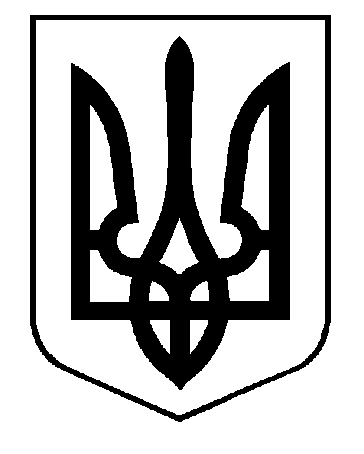 УКРАЇНАВИКОНАВЧИЙ КОМІТЕТСАФ’ЯНІВСЬКОЇ СІЛЬСЬКОЇ РАДИ ІЗМАЇЛЬСЬКОГО РАЙОНУ ОДЕСЬКОЇ ОБЛАСТІРІШЕННЯ17 листопада 2021 року									 № 188Про присвоєння адреси об’єкту нерухомості –житловим будинкампо вул. Військовий комплекс «Містечко у с. Лощинівка 	Відповідно до ст.ст. 31, 37 Закону України «Про місцеве самоврядування в Україні», ст. 263Закону України «Про регулювання містобудівної діяльності»; Постанови Кабінету Міністрів України від 07.07.2021р. № 690 «Про затвердження Порядку присвоєння адрес об’єктам будівництва, об’єктам нерухомого майна», розглянувши заяву командира військової частини А2372 підполковника Черкасова Максима Миколайовича про присвоєння адреси об’єкту нерухомості – житловим будинкам по вул. Військовий комплекс «Містечко» в селі Лощинівка Ізмаїльського району Одеської області, виконавчий комітет Саф’янівської сільської ради Ізмаїльського району Одеської областіВИРІШИВ:Присвоїти об’єктам нерухомості – житловим будинкам військового комплексу «Містечко», наступні адреси: житловому будинку літ. «Ф», який складається з 16 квартир – с. Лощинівка, Ізмаїльського району Одеської області, вул. Військовий комплекс «Містечко», 4;житловому будинку літ. «Х», який складається з 8 квартир - с. Лощинівка, Ізмаїльського району Одеської області, вул. Військовий комплекс «Містечко», 1;житловому будинку літ. «Ч», який складається з 8 квартир - с. Лощинівка, Ізмаїльського району Одеської області, вул. Військовий комплекс «Містечко»,3;житловому будинку літ. «Ц», який складається з 8 квартир - с. Лощинівка, Ізмаїльського району Одеської області, вул. Військовий комплекс «Містечко»,2;гуртожитку літ. «Ш», який складається з 25 кімнат - с. Лощинівка, Ізмаїльського району Одеської області, вул. Військовий комплекс «Містечко»,5.Контроль за виконанням даного рішення покласти на  керуючого справами Саф’янівської сільської ради Суддю Вячеслава МихайловичаСаф’янівський сільський голова				           Наталія ТОДОРОВА